государственное бюджетное  общеобразовательное учреждение Самарской области средняя общеобразовательная школа с.Пестравка  муниципального района Пестравский  Самарской областиКонспект  урока окружающего мира в 3 классе Учитель начальных классов        Черникова Надежда АлександровнаУчебно-методический комплект «Школа России»Тема: «Государственные награды».  «Достоин будь награды русской!..»Тип урока: урок усвоения новых знаний.Цель урока: создать условия для развития информационно-коммуникационной, культуроведческой компетенции, через расширение, углубление знаний, что будет способствовать воспитанию гражданственности, патриотизма.Задачи урока:познакомиться с наградной системой страны:выяснить, кому и за что вручаются государственные награды, как их изготавливают;создать эскизы значков для награждения выпускников начальной школы:– за отличную учебу,– за умение дружить,– за творчество,– за активную жизненную позицию.Технологии на уроке: ведущая – технология сотрудничества на основе системно-деятельностного подхода;информационно-коммуникационная.Формы организации познавательной деятельности:– групповая;– фронтальная.Методы: практический, самостоятельная работа, беседа, работа с разными источниками информации, частично-поисковый, проектная деятельность, самопроверка, взаимопроверка.Средства: речь, исследуемые объекты, видеозапись, соц. опрос, возможность выхода в Интернет, персональный компьютер, интерактивная доска, мультимедийный проектор, документ-камера, справочная литература, детские авторские презентации.Здоровьесбережение на уроке:– проветривание класса;– температурный режим (t +18-22);– хорошее освещение;– правильная посадка (мебель соответствует росту детей);– рациональное использование интерактивной доски;– смена деятельности;– положительный психологический настрой.Предполагаемый результат:– дети познакомятся с наградной системой страны (дореволюционная Россия, награды Советского Союза, награды современной России) и ответят на вопросы контрольного листа, оценят работу группы;– создадут эскизы наградных значков для выпускников начальной школы.План урокаХод урокаПредварительная подготовка к уроку: – дети были разделены на группы, с помощью разных источников информации они искали сведения о наградах царской России, Советского Союза, современной России;– был проведен соц. опрос учеников начальной школы.В ходе предварительной подготовки дети должны были общаться со сверстниками из других классов, со знакомыми и незнакомыми взрослыми, взаимодействовать друг с другом, с родителями, использовать свои знания по окружающему миру, русскому языку, информатике.ЭтапыЗадачаДлителностьФормапроведенияМетоды, приёмыФормирование УУДОрганизационный этапПсихологически подготовить учащихся к общению и взаимодействию в процессе приобретения новых знаний и умений. Мотивация познавательной деятельности.1 минОценка эмоционального состоянияЭтап планирования и целеполаганияСоставить план работы, определить круг вопросов, на которые необходимо найти ответ.5минФронтальнаяПроблемный вопрос, ролевая игра, беседаЭтап усвоения новых знанийПоказать разные способы получения информации, использование краеведческого материала, учить учиться.15минФронтальная,групповаяЧастично-поисковый, работа с разными источниками инф-цииЭтап закрепления новых знанийЗакрепить знания, добытые в ходе активного поиска на основе применения их на практике, повысить уровень осмысления изученного материала.5минФронтальная, групповаяРабота в группах, взаимопроверка, работа с учебником, печатной тетрадьюЭтап создания проекта и его презентацияРазвивать способность к обобщениям, творческое мышление, умение общаться, прислушиваться к чужому мнению.15минГрупповаяПроектная деятельность, работа в группахРефлексия.Этап информацииучащихся о домашнем задании.Оценить свое эмоциональное состояние и работу группы.Познакомить учащихся с домашним заданием.4 минСамооценка (тест).Создание проблемнойситуацииЭтап урокаЧто делаютЧто делаютИспользование интерактивных средствЭтап урокаУчительУченикиИспользование интерактивных средствОрганизационный этап- С каким настроением вы сегодня пришли на урок?Достает черный ящик, в котором находятся наградной знак. Описывает предмет, находящийся в ящике. Почему он там оказался?Показывают карточку с изображением солнышка или тучки.По описанию отгадывают, что в черном ящике, называют тему урока.Для урока была создана тема: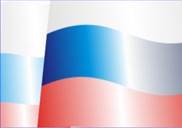 Этап планирования и целеполаганияЭтап усвоения новых знанийЭтап закрепления новых знанийЭтап создания проекта и его презентацияРефлексияЭтап информацииучащихся о домашнем задании.- Сейчас мы с вами побудем в роли научных сотрудников, историков, как правило, они работают по плану, и нам нужно его составить. Чем мы сегодня будем заниматься на уроке?Вступительное слово учителя.- Еще в глубокой древности зародился обычай награждать людей, отличившихся на поле брани, проявивших личную преданность государю и Отечеству. Как награждали в России во времена, когда правил царь? За какие ратные дела?- После революции произошла смена власти, остались ли награды? Каких наград удостаивались граждане во время Великой Отечественной войны, какие почетные звания присваивали героям войны и труда?- Награды современной России. - Можно ли увидеть, как изготавливают ордена?Учитель предлагает ответить на вопросы, заполнитьконтрольный лист.- Можно ли самим создать правительственную награду?- А награду для своих одноклассников?Детям предлагается разработать эскиз значка по группам:- за отличную учебу;- за умение дружить;- за творчество;- за активную жизненную позицию.Учитель предлагает подвести итоги работы.Все ли пункты плана выполнены?Создание проблемной ситуации, недосказанности.Заключительное слово учителя.Дети под руководством учителя составляют план:1. Дать определение правительственных наград: ордена, медали. (Дети используют словари)2. Выяснить, какие награды существовали в России в разные времена, кто может получить правительственные награды и почетные звания.3. Можно ли увидеть, как изготавливают ордена?4.Самим придумать награду (почетный знак для выпускников начальной школы).Дети представляют материалы предварительной подготовки:1группа рассказывает о наградах царской России;2 и 3 группы рассказывают о наградах современной России; дети приготовили рефераты и презентацию.Дети высказывают предположения, рассуждают можно ли изготовить ордена про запас? Ученик ищет ответ на вопрос в сети Интернет.Выполнение задания из печатной тетради.Взаимопроверка. Самопроверка.Представляют результаты опроса учеников начальной школы:- Хотели бы они получить почетный значок по окончании начальной школы?- За какие заслуги?Дети используют полученную из ролика информацию: сначала художник придумывает эскиз, необходимо использовать символы.Показ и защита своего эскиза.Дети оценивают работу группы с помощью теста.Дети получают задание: найти материал о героях России.Песня «Дорога добра»Ю. Энтина.Презентация «Награды Российской империи».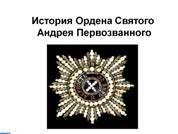 Презентация о наградах Советского Союза, видеозапись о поездке в областной военкомат.Презентация «Орден Мужества»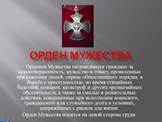 Просмотр ролика с видеозаписью «Как изготавливают ордена»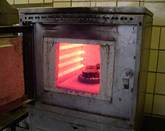 Проверка контрольного листа.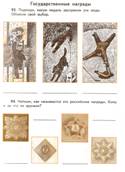 Видеозапись соц. опроса учеников3-4 классов.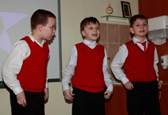 Для презентации своих эскизов дети используют документ-камеру.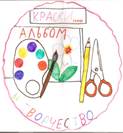 Используется система голосования Senteo.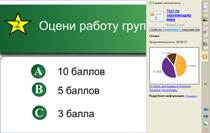 